ORJIEmail: orji.368768@2freemail.comAPPLYING FOR A TEACHER ASSISTANT POSITION	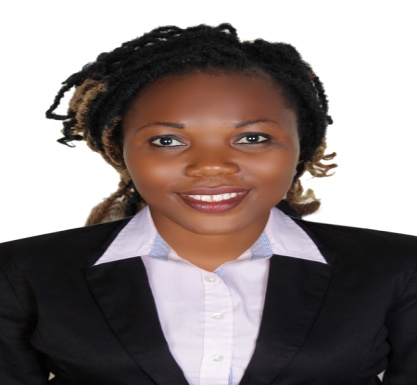 CAREER OBJECTIVESeeking a Teacher Assistant position using over 6 Years Acquired skills in managing classroom activities, supporting lead teacher and performing secretarial tasks to create an effective and healthy classroom environment.PROFESSIONAL EXPERIENCEGerman International School, Abu Dhabi, UAEDesignation: Train Waitress			2016 – Till dateDutiesMaking sure the students are through with their classes or every other school activities.Collecting children from selected locations and helping them in getting in and out of the busAssisting physically-challenged students in boarding and alighting from the bus Ensuring children are behaving decently in the bus during transportationExercising constant attention to children's problems and taking prompt action as essentialCommunicated with parents and school teachers and provided children's needs Administered first aid on students in case of emergency Counted students at the time of pick-up and drop Informed teachers about absent studentsProviding mental, emotional, and physical support to children with special needsApata Memorial High School, Lagos, NigeriaDesignation: Class Teacher   2014-2016Dutieslesson planning and preparationchecking pupils' workteaching most areas of the primary curriculumtaking responsibility for the progress of a class of primary-age pupilsplanning, preparing and presenting lessons that cater for the needs of the whole ability range within the classmotivating pupils with enthusiastic, imaginative presentationmaintaining disciplinepreparing and marking work to facilitate positive pupil development;meeting requirements for the assessment and recording of pupils' development;providing feedback to parents on a pupil's progress at parents' evenings and other meetings;organizing and taking part in school events, outings and activitiesEphraim International School, Lagos, NigeriaDesignation: Teacher Assistant				 2013-2014Brainstorm Nursery and Primary School, Lagos, NigeriaDesignation: Teacher Assistant				2006-2009General Dutiesproviding support to children with mathematics, reading and writing on an individual, class or small group basishelping to develop programs of learning activities and adopting appropriate materialsmotivating and encouraging pupilsassisting with marking and correcting workattending meetings and reviewshelping with school events, trips and activitiesgetting the classroom ready for lessons and clearing away afterwards listening to children read or reading to themhelping children who need extra supporthelping teachers prepare materials that match development needssupervising group activities, including outings and sports eventshelping teachers manage class behaviorlooking after children who are upset or unwell leading classes with help from the teacherEDUCATIONAL   BACKGROUNDEmirates Driving School,Abu Dhabi, UAEFirst Aid and Safety Training						2017University of Nigeria, Nsukka.B.sc Economics and Philosophy (Double Honors)   -			2013Memkad College, Ijegun,Lagos NigeriaWest African Examination Council		-			2008Progress institute of Nigeria Studies	Diploma in Desktop Publishing			-			2006                     SKILLS AND OTHER INFORMATIONCOMPUTER SKILLS:Microsoft Office (Word, access, excel and power point)Internet and Browsing LANGUAGES    English (Fluent in both written and spoken English)Arabic (Basic Oral)BASIC SKILLSReading, writing and numeracy skillsGood communication skillsThe ability to build good relationships with children and adultsExcellent organizational skillsA love of working with children and the ability to manage groups of pupilsThe ability to manage difficult behavior effectivelyFlexibility and creativityMarital Status:	SingleNationality:		NigerianVisa Status: 	employment visa